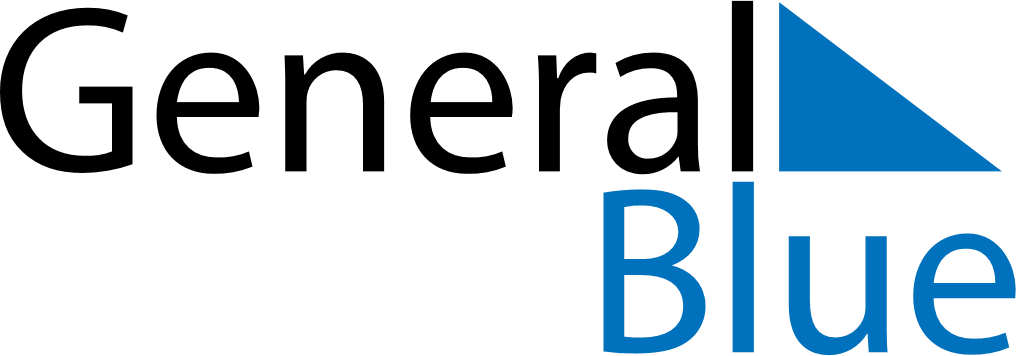 September 2030September 2030September 2030September 2030South KoreaSouth KoreaSouth KoreaMondayTuesdayWednesdayThursdayFridaySaturdaySaturdaySunday123456778910111213141415Korean Thanksgiving1617181920212122232425262728282930